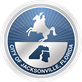 Jacksonville City Council Safer Together WorkshopFriday, May 21, 20219:30 AM – 11:30 AMAgendaWelcome                                                                              	          CM Michael Boylan                                                                                               	          CM Joyce MorganFacilitators								          Dr. Tammy L. HodoDr. Brian Van BruntJacksonville Sheriff’s Office	                                                Director Michael BrunoPolicy, Supervision & Discipline (Integrity & Internal Affairs)	Lt. Charles Shivers Police Review Process & Challenges with Citizens Review Board		      Attorney John PhilipsPublic Discussion                                                                             Dr. Brian Van Brunt   Adjourn